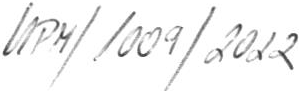 Smlouva  o spolupráciSmluvní strany Uměleckoprůmyslové museum v Prazese sídlem  17. listopadu 2, 11O 00  Praha 1zastoupené PhDr. Helenou Koenigsmarkovou, ředitelkou musea IČO: 00023442,  DIČ : CZ00023442(dále jen Objednatel)aADJUST ART, spol. s r.o.se sídlem Praha  I,  Národní 25. 110  00  Praha 1zastoupená Ivanou Zemancovou, jednatelkou společn osti IČO: 256 36 057. DIČ: CZ25636057(dále jen Doda vatel)Předmět smlouvy1. Předmětem smlouvy je spolupráce při zajištění outdoorových ploch pro mediální podporu projektů „Martin Janecký" na území hlavního  města  Prahy.Spolupráce se rozumí především v médiích a službách specifikovaných v Příloze č. l této Smlouvy.Doba a místo plněníDodavatel se zavazuje zajistit jednotlivé outdoorové plochy a výle p Objednatelem dodaných plakátů v počtu, kvalitě a termínech vzájemně odsouhlasen ých s Objednatelem a jednotlivé kroky konzultovat s pověřeným zástupcem Objednate le - paní Michae lo u Kindlovou, T: Objednatel se zavazuje předat Dodavate li vytištěné plakáty nejpozději 7 kalendářních  dnů před zahájením výlepu daného média či distribuce, a to v odpovídající kvalitě dle zaslané technické specifikace. Jednotlivé kroky se Objednatel zavazuje konzultovat s pověřeným zástupcem Dodavatele - panem Petrem Zemancem, T: 603267354, (e-mail:  zemanec@adjustart. cz)Dodavatel prohlašuje, že je oprávněn využívat reklamní  ploc hy  a  media  na  základě nájemních  smluv  uzavřených s vlastníky těchto ploch,  medií či prostor.CenaCeny za jednotlivá media a služby jsou uvedeny v Příloze č. 1 této smlouvy.Ceny se stanovují se jako konečné a nepře kročitelné.Ceny jsou uvedené bez platné zákonné sazby DPH pro dané období, tj. sazby 21%. Celková cena je vyčíslena jak bez DPH, tak i včetně DPH.Případná změna cen jednotlivých medií a služeb je možná pouze v případě změny zadáni ze strany Objednatele z důvodu využití jiného media či jiného způsobu využití daného media či služby. Tuto změnu musí písemně souhlasit obě smluvní strany. Případná změna je možná pouze formou číslovaného dodatku smlouvy.Platební podmínkyDodavatel je oprávněn fakturovat vždy po provedení  výlepu  jednot livého  media,  a  to nejdříve v den  zdanitelného  plněni.Objednatel je povinen uhradit řádně vystavenou fakturu Dodavate li vždy nejpozději 31 kalendá řních dnů ode dne jejího vystavení.OdpovědnostDodavatel  odpovídá za včasné, řádné a kvalitni plnění předmětu   smlouvy.Objednatel je oprávněn v případě zjiště ní pozdního nebo nekvalitního plnění předmětu smlouvy, nejpozději však do deseti dnů po termínu stanoveném pro splnění jednot livých segmentů, požadovat okamžitou nápravu, a to na náklady Dodavatele. Nápravu nemůže požadovat v případě, že pozdni, respektive nekvalitni plnění bylo zaviněno opožděným dodánim podkladů k jednotlivým mediím, respektive jejich špatnou kvalitou.Závěrečná ustanoveníVeškeré vztahy, které nejsou přímo touto smlouvou upraveny,  se  řídí  příslušnými ustanoveními  občanského  zákoníku.Veškeré změny či doplňky této smlouvy jsou možné pouze formou písemných dodatků.Tato smlouva se vyhotovuje ve dvou stejnopisech, které mají platnost originálu. Při podpisu smlouvy obdrží každá ze smluvníchstran jedno pare.Tato smlouva vstupuje v platnost a účinnost dnem podpisu oběma smluvními stranami.Tato smlouva je uzavřena na základě svobodné vůle obou smluvních stran, na důkaz čehož smluvní strany připojují své podpisy.V Praze dne	27.5.2022	V Praze dne 27.5.2022u  .Objednatel	/Uměleckoprůmyslové  museumPhDr. Helena Koenigsmarková ředitelka museaIvana Zemancová jednatelka společnostiPříloha č.  ITermín kampaně: 31.5. - 27.6.2022Celková cena: 68 500 Kč+ DPHCena nezahrnuje náklady  na výrobu medií.31.5. - 13.6.14.6. - 27.6.CLV rotundas3CLV povrch137